WEEKLY STUDY PLANNERModule/ Week: OneWEEKLY PLAN:	ASSIGNMENTS DUE:M		 T		 W		 T  	F	READING/ PRESENTATIONS:S 	S 	ENCOURAGEMENT FOR THE WEEKNOTES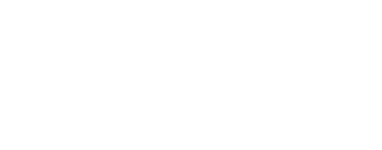 WEEKLY STUDY PLANNERModule/ Week: TwoWEEKLY PLAN:	ASSIGNMENTS DUE:M		 T		 W		 T  	F	READING/ PRESENTATIONS:S 	S 	ENCOURAGEMENT FOR THE WEEKNOTESWEEKLY STUDY PLANNERModule/ Week: ThreeWEEKLY PLAN:	ASSIGNMENTS DUE:M		 T		 W		 T  	F	READING/ PRESENTATIONS:S 	S 	ENCOURAGEMENT FOR THE WEEKNOTESWEEKLY STUDY PLANNERModule/ Week: FourWEEKLY PLAN:	ASSIGNMENTS DUE:M		 T		 W		 T  	F	READING/ PRESENTATIONS:S 	S 	ENCOURAGEMENT FOR THE WEEKNOTESWEEKLY STUDY PLANNERModule/ Week: FiveWEEKLY PLAN:	ASSIGNMENTS DUE:M		 T		 W		 T  	F	READING/ PRESENTATIONS:S 	S 	ENCOURAGEMENT FOR THE WEEKNOTESWEEKLY STUDY PLANNERModule/ Week: SixWEEKLY PLAN:	ASSIGNMENTS DUE:M		 T		 W		 T  	F	READING/ PRESENTATIONS:S 	S 	ENCOURAGEMENT FOR THE WEEKNOTESWEEKLY STUDY PLANNERModule/ Week: SevenWEEKLY PLAN:	ASSIGNMENTS DUE:M		 T		 W		 T  	F	READING/ PRESENTATIONS:S 	S 	ENCOURAGEMENT FOR THE WEEKNOTESWEEKLY STUDY PLANNERModule/ Week: EightWEEKLY PLAN:	ASSIGNMENTS DUE:M		 T		 W		 T  	F	READING/ PRESENTATIONS:Now that class is finished, take time to rest & recharge.ENCOURAGEMENT FOR THE WEEKNOTESWEEKLY STUDY PLANNERModule/ Week:WEEKLY PLAN:	ASSIGNMENTS DUE:M		 T		 W		 T  	F	READING/ PRESENTATIONS:S  	SENCOURAGEMENT FOR THE WEEKNOTESWEEKLY STUDY PLANNERModule/ Week: OneWEEKLY PLAN:	ASSIGNMENTS DUE:M		 T		 W		 T  	F	READING/ PRESENTATIONS:S  	SENCOURAGEMENT FOR THE WEEKNOTESWEEKLY STUDY PLANNERModule/ Week: TwoWEEKLY PLAN:	ASSIGNMENTS DUE:M		 T		 W		 T  	F	READING/ PRESENTATIONS:S  	SENCOURAGEMENT FOR THE WEEKNOTESWEEKLY STUDY PLANNERModule/ Week: ThreeWEEKLY PLAN:	ASSIGNMENTS DUE:M		 T		 W		 T  	F	READING/ PRESENTATIONS:S  	SENCOURAGEMENT FOR THE WEEKNOTESWEEKLY STUDY PLANNERModule/ Week: FourWEEKLY PLAN:	ASSIGNMENTS DUE:M		 T		 W		 T  	F	READING/ PRESENTATIONS:S  	SENCOURAGEMENT FOR THE WEEKNOTESWEEKLY STUDY PLANNERModule/ Week: FiveWEEKLY PLAN:	ASSIGNMENTS DUE:M		 T		 W		 T  	F	READING/ PRESENTATIONS:S  	SENCOURAGEMENT FOR THE WEEKNOTESWEEKLY STUDY PLANNERModule/ Week: SixWEEKLY PLAN:	ASSIGNMENTS DUE:M		 T		 W		 T  	F	READING/ PRESENTATIONS:S  	SENCOURAGEMENT FOR THE WEEKNOTESWEEKLY STUDY PLANNERModule/ Week: SevenWEEKLY PLAN:	ASSIGNMENTS DUE:M		 T		 W		 T  	F	READING/ PRESENTATIONS:S  	SENCOURAGEMENT FOR THE WEEKNOTESWEEKLY STUDY PLANNERModule/ Week: EightWEEKLY PLAN:	ASSIGNMENTS DUE:M		 T		 W		 T  	F	READING/ PRESENTATIONS:S  	SENCOURAGEMENT FOR THE WEEKNOTESWEEKLY STUDY PLANNERModule/ Week:WEEKLY PLAN:	ASSIGNMENTS DUE:M T WTF	READING/ PRESENTATIONS:S SENCOURAGEMENT FOR THE WEEKNOTES